به نام ایزد  دانا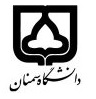                                                             (کاربرگ طرح درس)                   تاریخ بهروز رسانی: 1400دانشکده     مهندسی منابع طبیعی                                                                               نیمسال دوم سال تحصیلی بودجهبندی درسمقطع: کارشناسی   کارشناسی ارشد□  دکتری□مقطع: کارشناسی   کارشناسی ارشد□  دکتری□مقطع: کارشناسی   کارشناسی ارشد□  دکتری□تعداد واحد: نظری 2 عملی 0تعداد واحد: نظری 2 عملی 0فارسی: جامعه، فرهنگ و طبیعتفارسی: جامعه، فرهنگ و طبیعتنام درسپیشنیازها و همنیازها: نداردپیشنیازها و همنیازها: نداردپیشنیازها و همنیازها: نداردپیشنیازها و همنیازها: نداردپیشنیازها و همنیازها: نداردلاتین: Society, Culture and Natureلاتین: Society, Culture and Natureنام درسشماره تلفن اتاق: 02333624250شماره تلفن اتاق: 02333624250شماره تلفن اتاق: 02333624250شماره تلفن اتاق: 02333624250مدرس/مدرسین: مجید محمدیمدرس/مدرسین: مجید محمدیمدرس/مدرسین: مجید محمدیمدرس/مدرسین: مجید محمدیمنزلگاه اینترنتی:منزلگاه اینترنتی:منزلگاه اینترنتی:منزلگاه اینترنتی:پست الکترونیکی: majid.mohammady@semnan.ac.irپست الکترونیکی: majid.mohammady@semnan.ac.irپست الکترونیکی: majid.mohammady@semnan.ac.irپست الکترونیکی: majid.mohammady@semnan.ac.irبرنامه تدریس در هفته و شماره کلاس:برنامه تدریس در هفته و شماره کلاس:برنامه تدریس در هفته و شماره کلاس:برنامه تدریس در هفته و شماره کلاس:برنامه تدریس در هفته و شماره کلاس:برنامه تدریس در هفته و شماره کلاس:برنامه تدریس در هفته و شماره کلاس:برنامه تدریس در هفته و شماره کلاس:اهداف درس: آشنایی با مفاهیم جامعه‌شناسی و شناخت ارتباط جامعه‌شناسی و طبیعت با تاکید بر جامعه روستایی و عشایریاهداف درس: آشنایی با مفاهیم جامعه‌شناسی و شناخت ارتباط جامعه‌شناسی و طبیعت با تاکید بر جامعه روستایی و عشایریاهداف درس: آشنایی با مفاهیم جامعه‌شناسی و شناخت ارتباط جامعه‌شناسی و طبیعت با تاکید بر جامعه روستایی و عشایریاهداف درس: آشنایی با مفاهیم جامعه‌شناسی و شناخت ارتباط جامعه‌شناسی و طبیعت با تاکید بر جامعه روستایی و عشایریاهداف درس: آشنایی با مفاهیم جامعه‌شناسی و شناخت ارتباط جامعه‌شناسی و طبیعت با تاکید بر جامعه روستایی و عشایریاهداف درس: آشنایی با مفاهیم جامعه‌شناسی و شناخت ارتباط جامعه‌شناسی و طبیعت با تاکید بر جامعه روستایی و عشایریاهداف درس: آشنایی با مفاهیم جامعه‌شناسی و شناخت ارتباط جامعه‌شناسی و طبیعت با تاکید بر جامعه روستایی و عشایریاهداف درس: آشنایی با مفاهیم جامعه‌شناسی و شناخت ارتباط جامعه‌شناسی و طبیعت با تاکید بر جامعه روستایی و عشایریامکانات آموزشی مورد نیاز:امکانات آموزشی مورد نیاز:امکانات آموزشی مورد نیاز:امکانات آموزشی مورد نیاز:امکانات آموزشی مورد نیاز:امکانات آموزشی مورد نیاز:امکانات آموزشی مورد نیاز:امکانات آموزشی مورد نیاز:امتحان پایانترمامتحان میانترم ارزشیابی مستمر(کوئیز)ارزشیابی مستمر(کوئیز)فعالیتهای کلاسی و آموزشیفعالیتهای کلاسی و آموزشینحوه ارزشیابینحوه ارزشیابی602010101010درصد نمرهدرصد نمره1- جامعه‌شناسی روستایی، ابعاد تغییر و توسعه در جامعه روستایی ایران، مهدی طالب، انتشارات دانشگاه تهران2- جامعه‌شناسی روستایی، نعمت الله تقوی، انتشارات پیام نور3-Social ecology. Radhakamal and Seeland, 20141- جامعه‌شناسی روستایی، ابعاد تغییر و توسعه در جامعه روستایی ایران، مهدی طالب، انتشارات دانشگاه تهران2- جامعه‌شناسی روستایی، نعمت الله تقوی، انتشارات پیام نور3-Social ecology. Radhakamal and Seeland, 20141- جامعه‌شناسی روستایی، ابعاد تغییر و توسعه در جامعه روستایی ایران، مهدی طالب، انتشارات دانشگاه تهران2- جامعه‌شناسی روستایی، نعمت الله تقوی، انتشارات پیام نور3-Social ecology. Radhakamal and Seeland, 20141- جامعه‌شناسی روستایی، ابعاد تغییر و توسعه در جامعه روستایی ایران، مهدی طالب، انتشارات دانشگاه تهران2- جامعه‌شناسی روستایی، نعمت الله تقوی، انتشارات پیام نور3-Social ecology. Radhakamal and Seeland, 20141- جامعه‌شناسی روستایی، ابعاد تغییر و توسعه در جامعه روستایی ایران، مهدی طالب، انتشارات دانشگاه تهران2- جامعه‌شناسی روستایی، نعمت الله تقوی، انتشارات پیام نور3-Social ecology. Radhakamal and Seeland, 20141- جامعه‌شناسی روستایی، ابعاد تغییر و توسعه در جامعه روستایی ایران، مهدی طالب، انتشارات دانشگاه تهران2- جامعه‌شناسی روستایی، نعمت الله تقوی، انتشارات پیام نور3-Social ecology. Radhakamal and Seeland, 2014منابع و مآخذ درسمنابع و مآخذ درستوضیحاتمبحثشماره هفته آموزشیمفاهیم جامعه‌شناسی (جامعه، فرهنگ، قوم‌گرایی و ...)، پیدایش و اهمیت جامعه‌شناسی1انسان از نظر علوم اجتماعی، کنش اجتماعی، تقسیم‌بندی جامعه‌شناسی2پدیده‌های اجتماعی، نقش، پایاه، تحرک، نهاد و تغییرات اجتماعی3ارتباط جامعه شناسی با سایر علوم (روانشناسی، اقتصاد، سیاست، تاریخ، جغرافیا و ...)4جامعه، فرهنگ و طبیعت5تئوری تکامل اجتماعی-تکنولوژیکی بر پایه منابع طبیعی6مفهوم و موضوع جامعه‌شناسی روستایی، تعاریف روستا در ایران7اثر طبیعت بر آهنگ زندگی روستایی (تقویم فصلی، ریخت‌شناسی اراضیو ...)8یاری‌گری و تشکل‌های سنتی در روستا9نمونه‌هایی از شیوه‌های سنتی همکاری در جوامع محلی10دانش بومی و اکولوژی فرهنگی در علوم محیطی11اهمیت دانش بومی و توحه برنامه‌ریزان به دانش بومی12تلفیق دانش بومی و دانش نوین، مشارکت و مدیریت مشارکتی منابع طبیعی13پیش‌نیازها و عوامل موثر بر مشارکت، موانع مشارکت افراد بومی در مدیریت منابع طبیعی14ارائه دانشجویان15ارائه دانشجویان16